 АДМИНИСТРАЦИЯ 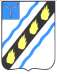 СОВЕТСКОГО МУНИЦИПАЛЬНОГО РАЙОНА  САРАТОВСКОЙ ОБЛАСТИ ПО С Т А Н О В Л Е Н И Е	 От 16.10.2013  №  1363 р.п.Степное  создании межведомственной комиссии пореализации на территории Советского муниципального  района программы Саратовской области по оказанию содействия добровольному переселению в  Российскую Федерацию соотечественников, проживающих за рубежом   целях  реализации  Указа  Президента  Российской  Федерации  от 14.09.2012 № 1289 «О реализации государственной программы по оказанию содействия  добровольному  переселению  в  Российскую  Федерацию соотечественников,  проживающих  за  рубежом»,    на  основании постановления  Правительства  от  26.07.2013  №366-П  «Об  утверждении программы  Саратовской  области  по  оказанию  содействия  добровольному переселению в Российскую Федерацию соотечественников, проживающих за рубежом  на  2013-2015  годы»,  руководствуясь  Уставом  Советского муниципального района, администрация Советского муниципального района ПОСТАНОВЛЯЕТ:   Создать  межведомственную  комиссию  по  реализации  программы Саратовской области по оказанию содействия добровольному переселению в Российскую  Федерацию  соотечественников,  проживающих  за  рубежом согласно приложению №1.  Утвердить Положение о межведомственной комиссии по реализации программы  Саратовской  области  по  оказанию  содействия  добровольному переселению в Российскую Федерацию соотечественников, проживающих за рубежом согласно приложению №2. 3.Утвердить  План  мероприятий  администрации  Советского муниципального  района  на  2013-2015  годы  по  реализации  Концепции государственной миграционной политики Саратовской области на период до 2025 года согласно приложению №3.  Контроль за исполнением настоящего постановления возложить на председателя  комитета  по  вопросам  социальной  сферы  администрации Советского муниципального района Г.В. Дябина.  Настоящее постановление вступает в силу со дня его подписания. И.о. главы  администрации   Советского муниципального  района                                  С.В. Пименов Лѐвушкина Ю.В. 5-37-71  Приложение № 1  постановлению администрации Советского муниципального района  от  16.10.2013  №  1363 Состав межведомственной  комиссии по реализации на территории Советского муниципального района программы Саратовской области по оказанию содействия добровольному переселению в Российскую Федерацию соотечественников, проживающих за рубежом Верно:  Начальник отдела  делопроизводства и контроля   Н.В.Черникова  Приложение № 2  постановлению администрации Советского муниципального района  от  16.10.2013 № 1363 ПОЛОЖЕНИЕ  межведомственной комиссии  по реализации на территории Советского муниципального района программы Саратовской области по оказанию содействия добровольному переселению в Российскую Федерацию соотечественников, проживающих за рубежом Общие положения 1.1.  Межведомственная  комиссия  по  реализации  на  территории Советского  муниципального  района  программы	 	Саратовской  области  по оказанию содействия добровольному переселению в Российскую Федерацию соотечественников, проживающих за рубежом (далее - Комиссия), является коллегиальным  органом,  осуществляющим общую  координацию действий  по реализации  программы   Саратовской области по оказанию содействия добровольному переселению соотечественников в Российскую Федерацию, проживающих за рубежом и контроль за ходом ее реализации. 1.2.  Комиссия  в  своей  деятельности  руководствуется  Конституцией Российской  Федерации,  федеральными  конституционными  законами, федеральными  законами,  правовыми  актами  Президента  Российской Федерации  и  Правительства  Российской  Федерации,  международными договорами  Российской  Федерации,  нормативными  правовыми  актами Саратовской  области,  Уставом  Советского  муниципального  района, муниципальными  правовыми  актами  представительного  органа  и администрации муниципального района, а также настоящим Положением. 1.3. Комиссия  при выполнении возложенных на нее задач осуществляет свою  деятельность  во  взаимодействии  с  территориальными  органами федеральных органов исполнительной власти на территории муниципального района, органами местного самоуправления, предприятиями,  организациями  работодателями, участвующими в реализации мероприятий Программы.II. Цели и задачи Комиссии 2.1. Цели Комиссии: 2.1.1.Обеспечение  реализации  Указа  Президента  Российской Федерации от 14 сентября 2012 года № 1289 «О реализации государственной программы  по  оказанию  содействия  добровольному  переселению  в Российскую Федерацию соотечественников, проживающих за рубежом».  2.2. Задачи Комиссии: 2.2.1.Рассмотрение  вопросов,  связанных  с  приемом,  обустройством, трудоустройством  участников  программы  и  членов  их  семей  (далее  – участники Программы) на территории Советского муниципального района;	 2.2.2.Обеспечение взаимодействия с органами государственной власти Саратовской  области,  территориальными  органами  федеральных  органов исполнительной  власти  на  территории  муниципального  района,  органов местного  самоуправления,  работодателей,  организаций  по  приему  и обустройству  переселенцев  на  территории    Советского  муниципального района. III. Функции Комиссии 3.1. Функциями Комиссии являются: 3.1.1.Рассмотрение  проектов  нормативных  правовых  актов муниципального  района,  необходимых  для  реализации  программы,  и выработка соответствующих рекомендаций; 3.1.2.Рассмотрение  вопросов  эффективности  содействия  участникам Программы  в  обустройстве  на  территории  муниципального  района, трудоустройстве, переобучении, профессиональной адаптации, в социальном обеспечении,  в  оказании  услуг  здравоохранения  и  образования,  их социально-культурной адаптации и последующей интеграции в Российское общество; 3.1.3.Заслушивание на своих заседаниях отчетов руководителей органов местного  самоуправления,  работодателей  об  оказании  содействия добровольному переселению соотечественников, проживающих за рубежом, для постоянного проживания и работы в  муниципальном районе; 3.1.4.Взаимодействие  с  печатными  и  электронными  средствами массовой  информации,  подготовка  информационных  сообщений  о Программе и ходе ее реализации на территории муниципального района; 3.1.5.Осуществление мониторинга за ходом выполнения программных мероприятий. IV. Права Комиссии 4.1. Комиссия для осуществления своих задач и функций имеет право:	 4.1.1.Взаимодействовать  по  вопросам,  входящим  в  компетенцию Комиссии  с  органами  государственной  власти  Саратовской  области, территориальными органами федеральных органов исполнительной власти на территории муниципального района, органов местного самоуправления, работодателей,  организаций  по  приему  и  обустройству  переселенцев  на территории  Советского муниципального района.	 4.1.2. Вносить в установленном порядке в органы исполнительной власти на  территории  муниципального  района  предложения  по  вопросам, относящимся  к  компетенции  Комиссии,  и  требующим  решения  органов исполнительной власти на территории муниципального района.  Порядок формирования и деятельности Комиссии 5.1.Комиссия  формируется  в  составе  председателя  Комиссии,  его заместителей, секретаря и членов Комиссии.  5.2. В состав Комиссии входят представители территориальных органов государственной власти по согласованию с ними. Для работы в Комиссии могут  приглашаться  представители  органов  местного  самоуправления  и организаций по согласованию с ними. 5.3.Состав  Комиссии  утверждается  постановлением  администрации Советского муниципального района. 5.4. Работа Комиссии осуществляется путем личного участия ее членов в рассмотрении вопросов.  5.5. Председатель Комиссии: организует  работу,  перспективное  и  текущее  планирование  работы Комиссии; создает  межведомственные  рабочие  и  экспертные  группы  для обеспечения деятельности Комиссии. 5.6.  В отсутствие  председателя  Комиссии  его  обязанности  исполняет заместитель председателя Комиссии. 5.7. Председатель Комиссии и другие члены Комиссии осуществляют свою деятельность на общественных началах. 5.8.Работа  Комиссии  осуществляется  по  плану,  утверждаемым председателем Комиссии. План составляется на один год и включает в себя перечень основных вопросов, подлежащих рассмотрению на заседаниях Комиссии с указанием сроков  их  рассмотрения,  ответственных  за  подготовку  вопроса,  перечня соисполнителей, формы предполагаемого решения. Утвержденный план работы	 	рассылается секретарем Комиссии членам Комиссии. Решение об изменении утвержденного плана работы Комиссии в части содержания  вопроса  и  (или)  срока  его  рассмотрения  принимается председателем Комиссии по мотивированному письменному предложению члена Комиссии, ответственного за подготовку вопроса. 5.9. Проект повестки дня заседания Комиссии уточняется в процессе подготовки  к  очередному  заседанию.  Повестка  дня  заседания  Комиссии утверждается непосредственно на заседании Комиссии. 5.10.  Рассмотрение  на  заседаниях  Комиссии  дополнительных (внеплановых)  вопросов  осуществляется  по  решению  председателя Комиссии. 5.11.  Заседание  проводятся  не  реже  одного  раза  в  полугодие.  При необходимости могут проводиться внеочередные заседания Комиссии. 5.12.  Заседание  Комиссии  считается  правомочным,  если  на  нем присутствуют более половины членов, входящих в состав Комиссии.   отсутствие  председателя  Комиссии  его  обязанности  исполняет заместитель председателя Комиссии.  случае отсутствия члена Комиссии на заседании он вправе изложить свое  мнение  по  рассматриваемым  вопросам  в  письменном  виде,  которое оглашается на заседании и приобщается к протоколу заседания.  5.13.  Подготовка  материалов  к  заседанию  Комиссии  осуществляется секретарем Комиссии. Члены Комиссии, на которых возложена подготовка соответствующих материалов для рассмотрения на заседании Комиссии, принимают участие в подготовке этих заседаний в соответствии с утвержденным планом заседаний Комиссии.  5.14. Решения Комиссии принимаются открытым голосованием простым большинством  голосов  присутствующих  на  заседании  членов  Комиссии.	  При равенстве голосов голос председателя Комиссии является решающим.   случае  несогласия  с  принятым  решением  член  Комиссии  вправе изложить в письменном виде свое мнение, которое подлежит обязательному приобщению к протоколу заседания. 5.15.Решения Комиссии оформляются протоколом, который в течение пяти  календарных  дней  после  даты  проведения  заседания  готовится секретарем  Комиссии  и  подписывается  председателем  Комиссии (председательствующим  на  заседании  Комиссии).  Копии  протокола заседания Комиссии рассылаются ее членам и участникам заседания.  По решениям Комиссии, принятым в пределах ее компетенции, могут разрабатываться  проекты  соответствующих  правовых  актов,  которые представляются  на  рассмотрение  в  органы  исполнительной  власти  на территории муниципального района в установленном порядке. Верно: Начальник отдела  делопроизводства и контроля   Н.В.Черникова Приложение № 3  постановлению администрации Советского муниципального района  от    16.10.2013             № 1363 ПРО                                                                                                                                       План мероприятий администрации Советского муниципального района на 2013 - 2015 годы  по реализации Концепции государственной миграционной политики Саратовской области на период до 2025 года № Мероприятия Сроки Ответственные п/п   Создание  межведомственной  комиссии  по  реализации  программы Саратовской  области  по  оказанию  содействия  добровольному переселению  в  Российскую    Федерацию  соотечественников, проживающих за рубежом, на 2013-2015 годы   Проведение  организационных  и  информационных  мероприятий, направленных  на  оказание  информационно-консультативных  услуг соотечественнику при его первом посещении территории вселения (Советский муниципальный район) и организации его последующего взаимодействия с органами местного самоуправления   Содействие  в  получении  социальных,  медицинских  и образовательных  услуг,  в  предоставлении  мест  в  дошкольных учреждениях детям участников Программы   Содействие в предоставлении социальной и культурной адаптации переселенцев на территории Советского муниципального района   Выработка  предложений  по  созданию,  обеспечению  и сопровождению государственной  миграционной политики, а также подготовки кадров, участвующих в ее реализации исполнения 2013 год  2013 – 2015 годы 2013 – 2015 годы 2013 – 2015 годы 2013 – 2015 годы Администрация Советского муниципального района ТП УФМС России по Саратовской в Советском районе; ГКУ СО  «ЦЗН Советского района» Администрация Советского муниципального района Администрация Советского муниципального района ГКУ СО  «ЦЗН Советского района»   Формирование  банка  данных  вакантных  должностей  и  свободных рабочих мест в Советском  муниципальном районе для участников программы   Реализация на территории района Программы Саратовской области по оказанию добровольному переселению в Российскую  Федерацию соотечественников, проживающих за рубежом 2013 – 2015 годы 2013 – 2015 годы ГКУ СО  «ЦЗН Советского района» ГКУ СО  «ЦЗН Советского района» ТП УФМС России по Саратовской в Советском районе Верно:  Начальник отдела Делопроизводства и контроля                                                                                          Н.В. Черникова Дябин Г.В. -председатель комитета по вопросам социальной сферы, председатель комиссии; Клѐкова Л.Н -директор  ГКУ  СО  ЦЗН  Советского  района, заместитель председателя (по согласованию); Умаргалиева С.К. -юрисконсульт ГКУ СО ЦЗН Советского района, секретарь комиссии (по согласованию). Члены комиссии Дроздов М.Ф. -председатель  комитета  по  вопросам агропромышленного комплекса; Ерохин С.В. -начальник  МО  МВД  РФ  «Советский», подполковник полиции (по согласованию); Ивлиев В.А. -начальник  территориального  пункта  УФМС России  по  Саратовской  области  в  Советском районе (по согласованию); Иванова Е.В. -начальник  отдела  по  молодежной  политике, физкультуре и спорту и социальным вопросам; Фролова Т.А. -председатель  комитета  по  экономическим  и финансовым вопросам. 